                         _(должность)	Анкета соискателя(заполнять разборчиво, печатными буквами)1. Ф.И.О. ___________________________________________________________________________(если изменяли фамилию, имя или отчество, то укажите их, а также дату и причину замены)2. Дата и место рождения____________________________________________________________   Полных лет ___________________________________3. Данные паспорта: Серия ______ номер ___________Кем выдан: __________________________________________________________________________Дата выдачи: _____________4. ИНН _________________________________________5. Страховое свидетельство пенсионного страхования (номер) ___________________________6. Семейное положение (нужное подчеркнуть): замужем (женат), не замужем (холост), разведен (а), вдова (ец).7. Образование (нужное отметить): неполное среднее, среднее, начальное профессиональное, среднее профессиональное, неоконченное высшее, высшее. Когда и какие учебные заведения окончили (специальность):  _________________________________________________________________________________________________________________8. Место прописки, дата прописки:г.__________________улица________________________ дом________кв._____9. Место жительства:г.__________________улица________________________ дом________кв._____10. Телефон домашний____________________________Телефон мобильный______________________________Телефон родственника _______________________________________  ФИО родственника _____________________________11. Стаж работы в должности: ___________________________12. Опыт работы в обратном хронологическом порядке за последние 3 года:13. Дополнительные курсы, удостоверения или навыки: _______________________________________________________________________________________________________________________14. Ваши близкие родственники  ОБЯЗАТЕЛЬНО УКАЗЫВАЕМ (отец, мать, братья, сестры, дети, муж (жена), место их работы)
15. Имеются ли у Вас ограничения по состоянию здоровья? _______________________________16. Привлекались ли Вы к уголовной ответственности?  _____________________________________________________________________________________17. Привлекались ли Вы к административной ответственности? _____________________________________________________________________________________18.Отношение к воинской обязанности_________________Звание__________________________19. Имеете ли Вы финансовые обязательства (ссуды, кредиты, выплаты по судебным решениям) __________________________________________________________________________Я_______________________________ даю согласие на проведение работодателем тестирования на наличие в моем организме наркотических, алкогольных и психотропных веществ в любое время по требованию работодателя.Я_______________________________ подтверждаю достоверность всего изложенного и выражаю согласие на проверку и хранение моих персональных данных, приведенных в анкете.Подпись                                                                                            Дата заполнения 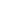 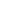 Месяц и годМесяц и годНазвание организации, должностьМестонахождение предприятия, учрежденияПричина увольненияприемаувольненияНазвание организации, должностьМестонахождение предприятия, учрежденияПричина увольненияСтепень родстваФ.И.О.Год и место рожденияМесто работы, должностьАдрес проживанияОтецМатьСестраБратЖена / МужРебенок (1)Ребенок (2)Ребенок (3)